张家界航空工业职业技术学院关于组织2019年第二次毕业补考的通知2019届毕业生及往届毕业生：根据学院“关于毕业生补考的补充规定”，经研究决定组织2019年第二次毕业补考。为保证考试顺利进行，现将有关事项通知如下：1．补考对象：2019届毕业生及往届毕业生2. 机试补考时间为6月22、23日（门数多的会延长天数），各毕业生的具体补考时间见补考单。3．补考报名：所有想参加补考的毕业生需在6月11日～20日内报名（6月20日之后不能再报名，报名系统将自动关闭），先上网登录http://exam.zjjhy.net/后，在网页的最下方输入教务处学号、姓名（如下图所示）进行毕业补考报名(补考状态为“未开始”说明已报名)，报名之后由教务处进行考试安排，一般需要一天时间，进行考试安排后可按第四步打印补考证。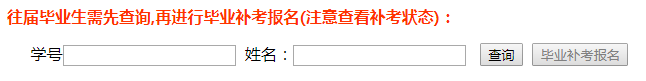 4.本次毕业补考理论课程和部分实践课程采用无纸化考试；网址http://exam.zjjhy.net/，6月3日起各位补考学生可在网上进行练习和模拟考试。5．各位参加毕业补考的学生请于6月17～23日到网上打印补考证，网址(仅限学院内)为http://192.168.100.14:8080。6．补考单上没有安排具体补考时间和场地的课程请在6月17～21日内找各系部安排补考。7．补考缴费：补考缴费开始时间为6月24日12:00，缴费截止时间为6月25日11:30。学生可以通过学院微信公众号zjjhkgyzyjsxy进行缴费（点击“微服务”、“财务缴费”完成学生补考缴费）。也可以通过网址http://cw.zjjhy.net/进行缴费。8.补考结束后，请凭补考费缴费证明（缴费成功页面的照片）到2－203开成绩合格单。特此通知！教 务 处2019年5月28日